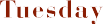 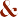 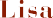 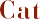 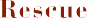 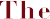 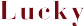 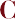 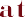 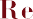 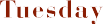 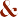 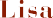 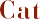 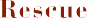 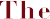 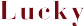 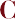 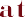 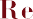                                             Adoption ApplicationAll of our cats are spayed or neutered before adoption. The adoption fee is $165 for adults, $185 for kittens 6 months and under. Thanks for your time and patience in answering these questions. (Please print)Name					 Address					 City 		State 	Zip	 Home phone 		                                              Cell phone 					                                                        Email Address  					                                                                                                                                                                                                                                              Do you own, rent or sublet your home?	     own	    rent       subletIf renting, are pets permitted in your building?	     yes	    no Please provide name and phone number of landlord:If you were to move, what would you do with your pets?Do you have a spouse, partner, children, roommate(s) living in your home? Please specify:	If children, how old are they?Does anyone in your household have allergies to animals?     yes	    noDoes everyone in the household want a cat?	    yes	    no Are you adopting for yourself or someone else?Cats frequently live to be 18 or older. Do you believe that you will be able to keep your cat for its full life span?	    yes	    no(It’s always a good idea to make provisions for the cat’s future.)Are you prepared to accept the habits and lifestyles of cats, such as jumping on furniture, countertops & tables, scratching, etc?	     yes	     noWill the cat live indoors, outdoors or both?		indoor only	indoor/outdoor Do you have screens on your windows?	yes	noName and phone number of two (not related) personal references:(1)  	(2)  	  Have you had pets before?	yes	no	What kind?  If yes, how many years?	Where is this pet now?  Have you ever relinquished a pet?	yes	no	Please explain:Are there other pets in your home now?		yes	no	What kind? Is your pet spayed/neutered?	yes	noHave you ever declawed a cat?	yes		no Would you plan to declaw this cat?		yes		no Your veterinarian's name, address, phone:The above information is true and I authorize TLC Rescue, Inc. to contact those listed above. I understand that the completion of this form is the first step in the adoption process and does not guarantee an adoption. TLC Rescue, Inc. reserves the right to make an in-home screening visit and to deliver the cat(s), if an adoption takes place, to ensure that I will provide a hazard-free home. If at any time and for any reason I cannot keep the animal I agree to return it to TLC Rescue, Inc. I agree to pay the adoption fee of $165 ($185 for kittens).Signature	 Date  	 